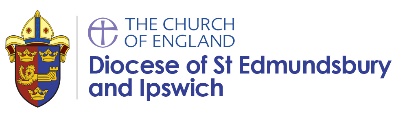 Year group:             Term:                       Date:                 Class:Year group:             Term:                       Date:                 Class:Year group:             Term:                       Date:                 Class:Why do Christians think being a pilgrim is a good analogy for life itself?Why do Christians think being a pilgrim is a good analogy for life itself?Why do Christians think being a pilgrim is a good analogy for life itself?Teachers will enable pupils to be able to achieve some of these outcomes, as appropriate to their age and stage:Teachers will enable pupils to be able to achieve some of these outcomes, as appropriate to their age and stage:Teachers will enable pupils to be able to achieve some of these outcomes, as appropriate to their age and stage:Working towards:Expected:Greater depth:Pupils can describe a range of practices involved in pilgrimage. They may talk about where a Christian may go or what they may do but struggle to engage with the why pilgrimage is important. Pupils can identify some of the places Christians go on pilgrimage both locally, nationally and internationally. They extend their understanding to describing the practices some of these pilgrimages include. In addition, they can identify why Christians choose to go on pilgrimage and give a range of reasons and responses why it is valued. Ultimately, pupils understand the key idea from this unit:Going on pilgrimage helps a Christian to think about God and grow in their own spiritual lives. These pupils consider the broad range of reasons why Christians go on pilgrimage and the diversity of experience across different churches across the world. They give insightful, reflective responses which demonstrate an engagement with the spiritual dimension of pilgrimage.Names<when assessed, list names of children in class here>Names<when assessed, list names of children in class here>Names<when assessed, list names of children in class here>%%%